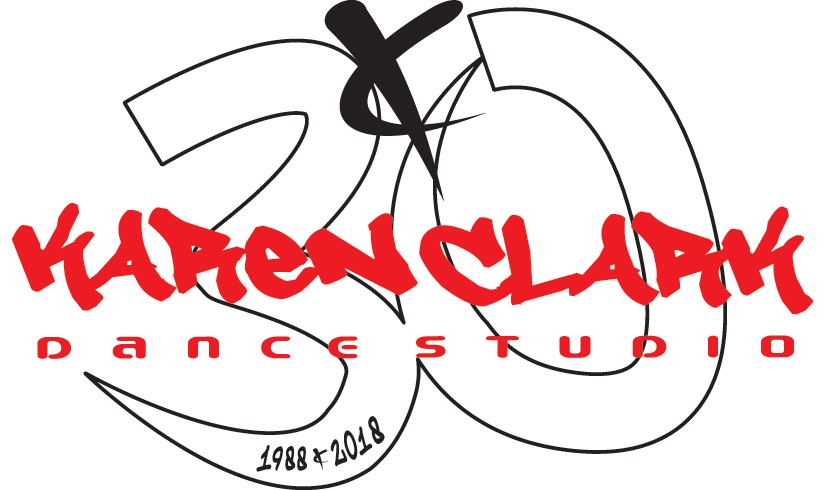 Dancer’s Name: _____________________________________________________ Phone: ________________________ Competition Team Dancers train and perform exclusively with Karen Clark Dance Studio Inc. ACCEPTANCE ONTO KAREN CLARK DANCE STUDIO’S COMPETITION TEAM is an opportunity, not only to become a polished performer, but to dance and accept responsibility for being part of an elite group.  KCDS Faculty consider dance our #1 priority; working hard to provide the best training for KCDS dancers.  It is necessary for continued success that our Competition Dancers be 100% committed.  If Dancers focus on other activities that will cause the juggling of dates, missed classes or performances, then acceptance onto the Competition Team is not for your Dancer.  A Dancer missing an important date will have their placement cancelled with no refunds for fees paid. COMPETITION DATES: Confirmed Dates will be listed on our web site under the ‘CompTeam’ button in September. ACADEMICS: Competition Dancers need to continue to excel in school.  When you succeed academically, we all succeed, not only in school but in life.  We understand that for a successful, happy future you need a good education.  We support and encourage this goal.  We ask that you manage your time responsibility.  If studying, homework, or finishing a school project results in missing your studio time with your attendance record in good standing it won’t be a problem, if your attendance record is NOT in good standing it will be a problem.  Choose your absences carefully. ATTENDANCE: Attendance is important, not only in your competition class, it is important in all classes you may have.  We expect you to know when your classes are and organize your schedule around them.  This includes all other activities and work schedule if applicable.  After three unexcused absences your commitment to Performance Company is in question.  PERFORMANCES: Competition Team Dancers are expected to commit for the dance year.  Missing scheduled rehearsals and performances is not acceptable unless you are not feeling well. ILLNESS: If a dancer is not feeling well, please stay home.  We will expect you to contact us and let us know you will be missing your class. While we will do our best to maintain a dancer’s placement in choreography there are time when changes may occur. INJURIES: Injuries are a part of life; however an injured Dancer impacts the class.  If a Dancer is not participating (sitting and watching is not considered participating) in three classes due to injury, dancers will not be guaranteed their space within their dances or performance with their Company Class.  Once a dancer has been removed from the class and the class has made spacing adjustments the Dancer will not be able to return.  A Dancer that is not able to participate in class 14 days before a competition will be excused from taking part in the competition. BEHAVIOUR: Unacceptable behavior will not be tolerated from a Dancer or Dance Parent.  Respect for the Studio Faculty, all other dancers, studio property, policies and the dance process will be expected at all times.  If undesirable behavior is experienced, there will be one warning.  If the situation continues to exist acceptance in Performance Company will be terminated. APPEARANCE: we expect our dancers to organize their appearance.  Please make sure your hair is tied back off your face and that you wearing suitable clothing for the class that you are taking.EXTRA REHEARSALS: Competition Dancers are afforded extra performance opportunities.  We will make every effort to inform you of rehearsal dates in advance.  As a Competition Dancer you are expected to be in attendance.   However, if the Dancer’s attendance record is all ready in question, performance with the competition team for competitions and/or all performances will be suspended.SOCIAL MEDIA: If you wouldn’t say it to someone’s face don’t say it at all.   What you write reflects on you as a person and every person on your Competition Team.   COMPETITION TEAM GUIDELINES have been reviewed and agreed upon between the Competition Team Member listed below, his/her Parent or Guardian and Karen Clark Dance Studio Inc.Competition Team Member: _________________________________________________________ DATE: ______________________Parent or Guardian: ________________________________________________________________ DATE:_______________________Karen Clark Dance Studio Inc.							